Nombre de la Instancia Ejecutora:UNIVERSIDAD TECNOLÓGICA DE CANCÚNTema de Reunión:Fecha:Marca con una X el tipo de reunión:Marca con una X el tipo de reunión:Marca con una X el tipo de reunión:Marca con una X el tipo de reunión:Marca con una X el tipo de reunión:Marca con una X el tipo de reunión:Marca con una X el tipo de reunión:Marca con una X el tipo de reunión:AsesoríaCapacitaciónSeguimiento a CS del ProgramaOtroASISTENTES EN LA REUNIÓN:ASISTENTES EN LA REUNIÓN:ASISTENTES EN LA REUNIÓN:ASISTENTES EN LA REUNIÓN:ASISTENTES EN LA REUNIÓN:ASISTENTES EN LA REUNIÓN:ASISTENTES EN LA REUNIÓN:Tipo de asistente (del 1 al 6)  Nombre CargoSexo (H o M)TeléfonoCorreo ElectrónicoFirma Tipo de asistente:Representante Federal o Estatal.Representante del OEC o OIC.Responsable de CS de la Instancia Ejecutora e Instructor.Integrantes del Comité de Contraloría Social.Beneficiarios.Otros asistentes.Tipo de asistente:Representante Federal o Estatal.Representante del OEC o OIC.Responsable de CS de la Instancia Ejecutora e Instructor.Integrantes del Comité de Contraloría Social.Beneficiarios.Otros asistentes.Tipo de asistente:Representante Federal o Estatal.Representante del OEC o OIC.Responsable de CS de la Instancia Ejecutora e Instructor.Integrantes del Comité de Contraloría Social.Beneficiarios.Otros asistentes.Datos de contacto de los servidores públicos involucrados y de los beneficiarios: del proyecto:Datos de contacto de los servidores públicos involucrados y de los beneficiarios: del proyecto:Datos de contacto de los servidores públicos involucrados y de los beneficiarios: del proyecto:Datos de contacto de los servidores públicos involucrados y de los beneficiarios: del proyecto:ContactoNombre de ContactoTeléfonoCorreo electrónicoRepresentante de los servidores públicos involucrados en las actividades (RCS)881 1900 EXT. 1240Representante de las personas beneficiarias (Representante del Comité de CS)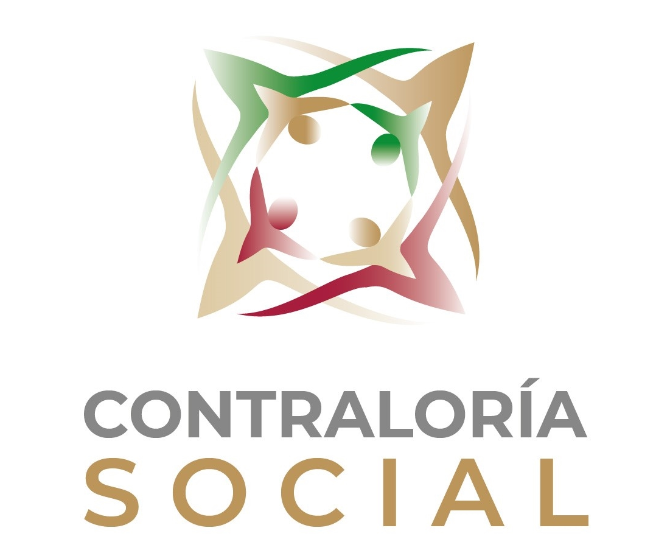 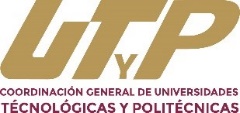 